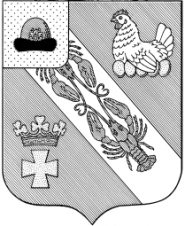 Муниципальное образование – ОКСКОЕ СЕЛЬСКОЕ ПОСЕЛЕНИЕ РязанскОГО муниципальнОГО районА Рязанской областиАДМИНИСТРАЦИЯ МУНИЦИПАЛЬНОГО ОБРАЗОВАНИЯ –ОКСКОЕ СЕЛЬСКОЕ ПОСЕЛЕНИЕ РЯЗАНСКОГО МУНИЦИПАЛЬНОГО РАЙОНА РЯЗАНСКОЙ ОБЛАСТИПОСТАНОВЛЕНИЕот «07» марта 2023 г.								                 № 85аРассмотрев представление прокуратуры Рязанского района об устранении нарушений законодательства о муниципальном контроле от 17.02.2023 № 35 – 2023, в соответствии с Федеральным законом от 06.10.2003 № 131-ФЗ «Об общих принципах организации органов местного самоуправления в Российской Федерации», Федеральным законом от 31.07.2020 № 248-ФЗ «О государственном контроле (надзоре) и муниципальном контроле в Российской Федерации», Постановление Правительства РФ от 25.06.2021 № 990 «Об утверждении Правил разработки и утверждения контрольными (надзорными) органами программы профилактики рисков причинения вреда (ущерба) охраняемым законом ценностям», руководствуясь Уставом муниципального образования - Окское сельское поселение Рязанского муниципального района Рязанской областиПОСТАНОВЛЯЮ: Провести общественное обсуждение проекта Программы профилактики рисков причинения вреда (ущерба) охраняемым законом ценностям при осуществлении муниципального контроля в сфере благоустройства на территории муниципального образования - Окское сельское поселение Рязанского муниципального района Рязанской области на 2023 год» (далее – Проект).2. Установить срок проведения общественного обсуждения с 07 марта 2023 года по 07 апреля 2023 года.3. Предложения направляются в период общественного обсуждения с 07 марта 2023 года по 07 апреля 2023 года (включительно) в форме электронного документа на адрес электронной почты: adm_okskoe@list.ru, обращение лично в администрацию Окского сельского поселения с 9.00 – 13.00, с 14.00 - 17.00 в будние дни, либо посредством почтовой связи по адресу: 390540, Рязанская область, Рязанский район, п.Окский д. 12.4. Назначить организатором общественного обсуждения и.о. заместителя главы администрации Е.В.Пряхину.5. Организатору общественных обсуждений:1) Разместить проект программы профилактики рисков причинения вреда (ущерба) охраняемым законом ценностям при осуществлении муниципального контроля в сфере благоустройства на территории муниципального образования - Окское сельское поселение Рязанского муниципального района Рязанской области на 2023 год (далее по тексту – программа) на официальном сайте администрации Окского сельского поселения в сети Интернет не позднее 07 марта 2023 года.2) организовать рассмотрение поданных в период общественного обсуждения проекта Программы профилактики предложений со 07 апреля 2023 года по 07 мая 2023 года и сформировать по каждому предложению мотивированное заключение об учете (в том числе частичном) или отклонении;3) оформить заключение по итогам общественных обсуждений программы, с последующим размещением результатов на официальном сайте, администрации Окского сельского поселения в сети Интернет не позднее 17.05.2023;6. Утвердить программу не позднее 19.05.2023, с последующим размещением на официальном администрации Окского сельского поселения в сети Интернет7. Настоящее постановление вступает в силу со дня его принятия и подлежит официальному опубликованию.8. Опубликовать настоящее постановление в Информационном вестнике Окского сельского поселения и на официальном сайте администрации Окского сельского поселения в сети Интернет.9. Контроль за исполнением настоящего постановления оставляю за собой.Глава Окского сельского поселения	   А.В. ТрушинПроектПриложениек постановлению администрациимуниципального образования –Окское сельское поселениеРязанского муниципального районаРязанской областиот_________№___Программапрофилактики рисков причинения вреда (ущерба) охраняемым законом ценностям при осуществлении муниципального контроля в сфере благоустройства на территории муниципального образования - Окское сельское поселение Рязанского муниципального района Рязанской области на 2023 годНастоящая программа профилактики рисков причинения вреда (ущерба) охраняемым законом ценностям при осуществлении муниципального контроля в сфере благоустройства на территории муниципального образования - Окское сельское поселение Рязанского муниципального района Рязанской области (далее - Программа), устанавливает порядок проведения профилактических мероприятий, направленных на предупреждение причинения вреда (ущерба) охраняемым законом ценностям, соблюдение которых оценивается в рамках осуществления муниципального контроля в сфере благоустройства на территории муниципального образования - Окское сельское поселение Рязанского муниципального района Рязанской области (далее - муниципальный контроль в сфере благоустройства).1. Анализ текущего состояния осуществления муниципальногоконтроля, описание текущего развития профилактическойдеятельности администрацией муниципальногообразования - Окское сельское поселение Рязанскогомуниципального района Рязанской области, характеристикапроблем, на решение которых направлена ПрограммаМуниципальный контроль в сфере благоустройства осуществляется в соответствии с Федеральным законом от 31.07.2020 № 248-ФЗ «О государственном контроле (надзоре) и муниципальном контроле в Российской Федерации», Федеральным законом от 06.10.2003 № 131-ФЗ «Об общих принципах организации местного самоуправления в Российской Федерации».Администрация муниципального образования - Окское сельское поселение Рязанского муниципального района Рязанской области осуществляет деятельность, направленную на предупреждение, выявление и пресечение нарушений Правил благоустройства территории муниципального образования - Окское сельское поселение Рязанского муниципального района Рязанской области, требований к обеспечению доступности для инвалидов объектов социальной, инженерной и транспортной инфраструктур и предоставляемых услуг (далее также - обязательные требования).В связи с тем, что контрольные (надзорные) мероприятия не проводились анализ текущего состояния осуществления муниципального контроля в сфере благоустройства провести не представляется возможным.Проведение профилактических мероприятий, направленных на соблюдение подконтрольными субъектами обязательных требований, на побуждение подконтрольных субъектов к добросовестности, будет способствовать улучшению в целом ситуации, повышению ответственности подконтрольных субъектов, снижению количества выявляемых нарушений обязательных требований, требований, установленных муниципальными правовыми актами в указанной сфере.2. Цели и задачи реализации ПрограммыЦелями реализации Программы являются:а) стимулирование добросовестного соблюдения обязательных требований всеми контролируемыми лицами;б) устранение условий, причин и факторов, способных привести к нарушениям обязательных требований и (или) причинению вреда (ущерба) охраняемым законом ценностям;в) создание условий для доведения обязательных требований до контролируемых лиц, повышение информированности о способах их соблюдения.Задачами реализации Программы являются:а) выявление факторов угрозы причинения вреда охраняемым законом ценностям, причин и условий, способствующих нарушению обязательных требований, установленных законодательством Российской Федерации;б) создание условий для изменения ценностного отношения контролируемых лиц к добросовестному поведению в сфере обеспечения безопасности, формирования позитивной ответственности за свои действия (бездействие;г) повышение уровня правовой грамотности контролируемых лиц, в том числе путем обеспечения доступности информации об обязательных требованиях и необходимых мерах по их исполнению.3. Перечень профилактических мероприятий,сроки (периодичность) их проведенияПеречень профилактических мероприятий, сроки (периодичность) их проведения:1) Информирование:- размещение текстов нормативных правовых актов, регулирующих осуществление муниципального контроля в сфере благоустройства на официальном сайте администрации муниципального образования - Рязанский муниципальный район Рязанской области в разделе Окское сельское поселение в сети Интернет (по мере необходимости в течение года);- размещение сведений об изменениях, внесенных в нормативные правовые акты, регулирующие осуществление муниципального контроля в сфере благоустройства, о сроках и порядке их вступления в силу на официальном сайте администрации муниципального образования - Рязанский муниципальный район Рязанской области в разделе Окское сельское поселение в сети Интернет (по мере обновления в течение года);2) Консультирование:Консультирование (разъяснения по вопросам, связанным с организацией и осуществлением муниципального контроля) по обращениям контролируемых лиц и их представителей осуществляет должностное лицо, уполномоченное осуществлять муниципальный контроль в сфере благоустройства без взимания платы (в течение года (при наличии оснований).Консультирование может осуществляться должностным лицом, уполномоченным осуществлять муниципальный контроль в сфере благоустройства, по телефону, в ходе проведения профилактического мероприятия, контрольного мероприятия.Консультирование, в том числе письменное, осуществляется по следующим вопросам:- разъяснение положений нормативных правовых актов, содержащих обязательные требования, оценка соблюдения которых осуществляется в рамках муниципального контроля в сфере благоустройства;- разъяснение положений нормативных правовых актов, регламентирующих порядок осуществления муниципального контроля в сфере благоустройства;- порядок обжалования решений и действий (бездействия) должностных лиц.По итогам консультирования информация в письменной форме контролируемым лицам и их представителям не предоставляется. Контролируемое лицо вправе направить запрос о предоставлении письменного ответа в сроки, установленные Федеральным законом от 02.05.2006 № 59-ФЗ «О порядке рассмотрения обращений граждан Российской Федерации».Консультирование в письменной форме осуществляется в следующих случаях:- контролируемым лицом представлен письменный запрос о предоставлении письменного ответа по вопросам консультирования;- за время консультирования в устной форме предоставить ответ на поставленные вопросы невозможно;- ответ на поставленные вопросы требует дополнительного запроса сведений от органов государственной власти, органов местного самоуправления и иных лиц.4. Показатели результативности и эффективности ПрограммыДля оценки результативности и эффективности Программы устанавливается следующий показатель:Доля выполненных мероприятий по Программе,ДМ = М2 : М1 * 100%,где:ДМ - доля выполненных мероприятий по Программе, %;М2 - количество выполненных мероприятий по Программе;М1 - количество мероприятий, предусмотренных по Программе.«О проведении общественного обсуждения проекта Программы профилактики рисков причинения вреда (ущерба) охраняемым законом ценностям при осуществлении муниципального контроля в сфере благоустройства на территории муниципального образования - Окское сельское поселение Рязанского муниципального района Рязанской области на 2023 год»